                             Nemocnica s poliklinikou 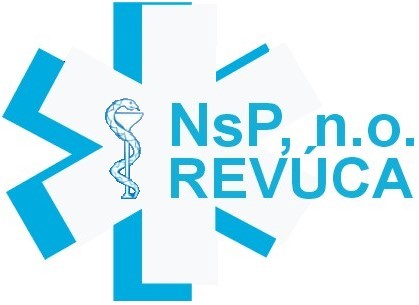 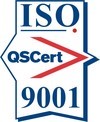 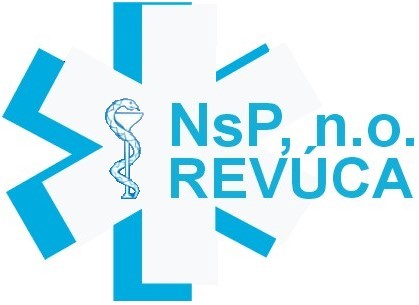 	 	 	nezisková organizácia   Revúca –––––––––––––––––––––––––––––––––––––––––––––––––––––––––––––––––––––––– Výberové konanie  na obsadenie miesta vedúcej sestry Oddelenia anesteziológie a intenzívnej mediciíny Nemocnica s poliklinikou, n.o. Revúca vyhlasuje výberové konanie na obsadenie funkcie: vedúca sestra Oddelenia anesteziológie a intenzívnej medicíny Kvalifikačné predpoklady, osobitné kvalifikačné predpoklady a iné kritériá a požiadavky: VŠ vzdelanie II. stupňa v magisterskom štúdijnom programe v štúdijnom odbore         ošetrovateľstvo  ( Zákon č. 296/2010  § 12 ods.4), špecializácia v odbore anestézia a intenzívna starostlivosť i (Zákon č. 296/2010   Príloha  č. 3 časť D písm. a)  1.  ),  výhoda - špecializácia v odbore zdravotnícky manažment a financovanie (min. zaradenie do špecializácie)  alebo 15 ročná odborná prax. registrácia v príslušnej stavovskej organizácii,  organizačné a riadiace schopnosti, komunikačné a prezentačné zručnosti, schopnosť vedenia a motivácie pracovného tímu, ovládanie práce s PC, občianska a morálna bezúhonnosť, prax v špec. odbore min. 5 rokov za posledných 10 odpracovaných rokov, orientácia v právnych predpisoch v oblasti poskytovania ošetrovateľskej starostlivosti a v Zákonníku práce. Zoznam požadovaných dokladov: žiadosť o účasť na výberovom konaní, štruktúrovaný profesijný životopis, motivačný list v rozsahu max. 2 normostrán, overené kópie dokladov o vzdelaní, overená kópia dokladu o registrácii v komore, výpis z registra trestov nie starší ako tri mesiace alebo čestné vyhlásenie o bezúhonnosti, ktorý                vybraný  uchádzač nahradí originálom výpisu z registra trestov, písomný súhlas uchádzača na spracovanie  osobných údajom pre účely výberového konania podľa Zákona                č. 122/2013 Z.z. o ochrane osobných údajov, Prihlášky s označením „Výberové konanie P ” doručte osobne alebo doporučenou zásielkou na adresu:  Nemocnica s poliklinikou, n.o. Revúca Litovelská 25 050 01 Revúca Vyhlasovateľ si vyhradzuje právo nezaradiť do výberového konania uchádzačov , ktorí nespĺňajú podmienky  výberového konania.                                Nemocnica s poliklinikou 	 	 	nezisková organizácia   Revúca –––––––––––––––––––––––––––––––––––––––––––––––––––––––––––––––––––––––– Termín uzávierky prihlášok do výberového konania je  31.12.2021 do 12:00 hod. Termín a miesto výberového konania bude prihláseným uchádzačom, ktorí spĺňajú požadované predpoklady ,  písomne oznámený. Predpokladá sa , že výberové konanie prebehne do 5 dní od konečného termínu podania žiadostí. Kontaktná adresa: Mgr. Blažena Andrášiková  , námestník pre OS , tel. kontakt 058/4833363 alebo                               personálne oddelenie: 058/4833302 